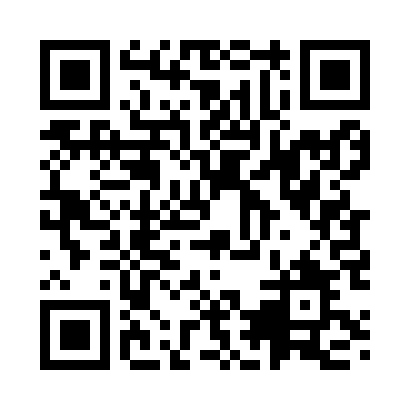 Prayer times for Swansea, AustraliaWed 1 May 2024 - Fri 31 May 2024High Latitude Method: NonePrayer Calculation Method: Muslim World LeagueAsar Calculation Method: ShafiPrayer times provided by https://www.salahtimes.comDateDayFajrSunriseDhuhrAsrMaghribIsha1Wed5:226:5712:052:495:126:422Thu5:236:5812:052:485:116:413Fri5:236:5912:052:475:106:404Sat5:247:0012:052:465:096:395Sun5:257:0112:042:455:076:386Mon5:267:0212:042:445:066:377Tue5:277:0312:042:435:056:368Wed5:287:0412:042:425:046:359Thu5:297:0512:042:415:036:3410Fri5:307:0612:042:405:026:3311Sat5:317:0712:042:395:016:3212Sun5:317:0812:042:384:596:3113Mon5:327:0912:042:384:586:3014Tue5:337:1012:042:374:576:2915Wed5:347:1112:042:364:566:2816Thu5:357:1212:042:354:566:2817Fri5:367:1312:042:344:556:2718Sat5:367:1412:042:344:546:2619Sun5:377:1512:042:334:536:2520Mon5:387:1612:042:324:526:2521Tue5:397:1712:042:324:516:2422Wed5:407:1812:042:314:506:2323Thu5:407:1912:052:304:506:2324Fri5:417:2012:052:304:496:2225Sat5:427:2112:052:294:486:2226Sun5:427:2212:052:294:486:2127Mon5:437:2212:052:284:476:2128Tue5:447:2312:052:284:476:2029Wed5:457:2412:052:274:466:2030Thu5:457:2512:052:274:456:2031Fri5:467:2612:052:274:456:19